Figure 1: Study protocolRelaxation techniqueRelaxation technique1.Supine lying 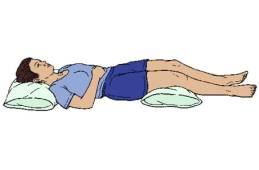 Figure 72.Relaxation position within 30 minutes prior assessment.Traditional Malay Massage (TMM) techniqueTraditional Malay Massage (TMM) technique1- The TMM treatment will be 30 minutes.- Ask patient’s permission to expose anaffected area.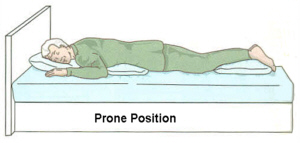 Figure 1- Position: Prone lying with pillow under stomach and heels.2.a) Fan stroking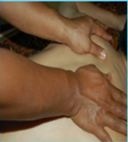 Figure 2- Place both hand (side by sides) on the lower back with full palmar and finger surfaces. Move both hands upward (until upper shoulder) gently and smoothly.- Practitioner needs to keep a straight back and lean forward on practitioner hands on body to apply a steady pressure.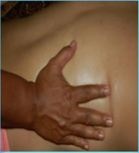 Figure 3- Then, move both hands downwards with fan hands out to both sides of the body from upper shoulders- Move down until lower back, molding them to the contours of the body with reducing the pressure.- Pull hands up towards each other and swivel around to begin effleurage again. Repeat several times within 9 minutes.3.b) Basic kneading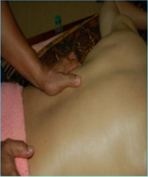 Figure 4- Place practitioner hands flat on body with elbows apart and fingers pointing away.- Gently grasp some flesh (muscle) using right hand and release it into left hand- Let left hand take the flesh and then release it into right hand.- Repeat several times to keep rhythmic within 7 minutes.4.c) Thumb stroking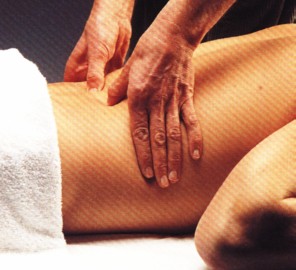 Figure 5- Stroke firmly from lower back and moving upward and out to the side with left thumb.- Then, follow with right thumb, stroking little higher.- Make the stroke in circulation motion cross the muscle fiber and repetitively, building up a steady rhythm.- Repeat several times within 7 minutes.5.d) Static pressure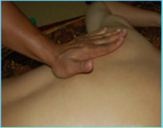 Figure 6- Give a static pressure on right lower back using right hand.- Then release slowly and glide to the next point.- Do the same steps on left lower back.- Repeat several times within 7 minutes.